ПРЕДЛОЖЕНИЕ ЗА НАУЧНОИЗСЛЕДОВАТЕЛСКИ  ПРОЕКТМОДУЛ ,,ПОСТДОКТОРАНТИ“НАИМЕНОВАНИЕ НА ПРОЕКТА:На български езикНа английски език1. Основна информация2. Резюме на проектаМоля, резюмирайте накратко (до половин страница) предложението за проект на български езикМоля, резюмирайте накратко (до половин страница) предложението за проект на английски език2. Съотносимост на проекта към  НАЦИОНАЛНАТА стратегия за развитие на НАУЧНИТЕ ИЗСЛЕДВАНИЯ (2017-2030), както и към СТРАТЕГИЯТА 
И ОСНОВНИТЕ ПРИОРИТЕТИ НА  ТУ-ВАРНА  и неговите звенаПредставете връзката между предлагания проект /тематика, резултати, приноси/ и:       •  НСРНИ 2017-2030       • Стратегията и приоритетите за развитие на университета и научните изследвания3. Обосновка на проекта, цели и добавена стойностПредставете въведение към проблематиката - анализ на състоянието на проблемите, актуалност на разработката идр.).Посочете конкретните цели и задачи на проекта и опишете подходите за решаване на поставената проблематика и др. наложителни според тематиката и особеностите на проекта. Посочете връзка на проекта и тематиката/съдържанието му със съществуващите научни изследвания и резултати в конкретната област и обяснете как планирате да бъдете иновативни по отношение на тематичната област, към която сте се насочили.4. МетодологияПосочете постановката на задача, научните и методологически подходи, които ще бъдат използвани. Обяснете тяхната същност и резултатите, до които очаквате да доведат. Уточнете преките и непреки целеви групи или области, които ще имат полза от резултатите от проекта и всичко останало, което считате за необходимо да бъде представено.5. Управление на проектаУправление на проекта: Моля, опишете как ще бъде управляван проектът (отговорности, анализ на риск, осигуряване на качеството на изпълнение)6. Работен планМоля, приложете план за работа, разделен според различните планирани дейности съгласно таблицата по-долу.При необходимост добавете нови секции  към плана.7. Очаквани резултати и приносиМоля, посочете очакваните резултати от проекта. Посочете как ще бъдат реализирани и кои ще бъдат техните потребители. 8. Разпространение и прилагане на резултатитеМоля, опишете планираните последващи дейности за разпространение на резултатите от проекта. Посочете и какви публикации и провизионно къде възнамерявате да ги реализирате.9. Бюджет на проекта – опишете очакваните необходими материали, апаратура, необходими изследвания, разходи за публикции и др. нужниПри необходимост добавете  нови колони и опишете допълнително всичко, което е нужно и ще спомогне за успешно завършване на проекта.ННП ,,МЛАДИ УЧЕНИ И ПОСТДОКТОРАНТИ-2“ ПРЕДВИЖДА ПРОЦЕНТ ОТ БЮДЖЕТА ЗА ВСЕКИ МОДУЛ ЗА ТАКСИ УЧАСТИЕ В КОНФЕРЕНЦИЯ, ПУБЛИКАЦИИ, ТЕРЕННИ ИЗСЛЕДВАНИЯ, ДМА И ДНМА.                         		Кандидат:   ________________________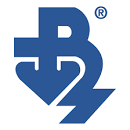 ННП МЛАДИ УЧЕНИ И ПОСТДОКТОрАНТИ - 2организация бенефициент     технически университет-варнаКандидатE-mailПродължителност на проектаДейностВреме на провежданеКак ще се реализират дейноститеОчакван резултатВид разходЕдинична сумаБройНеобходимофинансиранеОбосновкаОбосновкаОбщо финансиране:Общо финансиране:Общо финансиране: